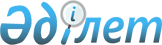 Об утверждении Методики, Правил проведения аттестации руководителей и специалистов энергетических организаций
					
			Утративший силу
			
			
		
					Приказ Министра энергетики Республики Казахстан от 10 марта 2015 года № 184. Зарегистрирован в Министерстве юстиции Республики Казахстан 28 апреля 2015 года № 10829. Утратил силу приказом Министра энергетики Республики Казахстан от 24 мая 2016 года № 216

      Сноска. Утратил силу приказом Министра энергетики РК от 24.05.2016 № 216.      В соответствии с подпунктом 60) статьи 5 Закона Республики Казахстан от 9 июля 2004 года «Об электроэнергетике» ПРИКАЗЫВАЮ:



      1. Утвердить прилагаемые:

      1) Методику проведения аттестации руководителей и специалистов энергетических организаций, согласно приложению 1 к настоящему приказу; 

      2) Правила аттестации руководителей и специалистов энергетических организаций, согласно приложению 2 к настоящему приказу. 



      2. Департаменту электроэнергетики Министерства энергетики Республики Казахстан в установленном законодательством Республики Казахстан порядке обеспечить:

      1) государственную регистрацию настоящего приказа в Министерстве юстиции Республики Казахстан; 

      2) в течение десяти календарных дней после государственной регистрации настоящего приказа его направление на официальное опубликование в периодических печатных изданиях и в информационно-правовой системе «Әділет»; 

      3) размещение настоящего приказа на официальном интернет-ресурсе Министерства энергетики Республики Казахстан и на интранет-портале государственных органов; 

      4) в течение десяти рабочих дней после государственной регистрации настоящего приказа в Министерстве юстиции Республики Казахстан представление в Департамент юридической службы Министерства энергетики Республики Казахстан сведений об исполнении мероприятий, предусмотренных подпунктами 2) и 3) настоящего пункта. 



      3. Признать утратившим силу приказ и.о. Министра индустрии и новых технологий Республики Казахстан от 28 февраля 2013 года № 51 «Об утверждении правил проведения аттестации руководителей и специалистов энергетических организаций» (зарегистрирован в Реестре государственной регистрации нормативных правовых актов № 8389, опубликован в газете «Казахстанская правда» от 19 октября 2013 года № 297 (27571)).



      4. Контроль за исполнением настоящего приказа возложить на курирующего вице-министра энергетики Республики Казахстан. 



      5. Настоящий приказ вводится в действие по истечении двадцати одного календарного дня после дня его первого официального опубликования.       Министр энергетики

      Республики Казахстан                       В. Школьник      «СОГЛАСОВАН»

      Министр по инвестициям и развитию

      Республики Казахстан

      __________________ А. Исекешев

      от 31 марта 2015 год      «СОГЛАСОВАН»

      Министр национальной экономики

      Республики Казахстан

      ____________________ Е. Досаев

      от 19 марта 2015 год

Приложение 1         

к приказу Министра энергетики

Республики Казахстан    

от 10 марта 2015 года № 184   

Методика проведения аттестации руководителей и специалистов

энергетических организаций 

1. Общие положения

      1. Настоящая Методика проведения аттестации руководителей и специалистов энергетических организаций (далее - Методика) разработана в соответствии с подпунктом 60) статьи 5 Закона Республики Казахстан от 9 июля 2004 года «Об электроэнергетике» (далее - Закон) и предназначена для организации проведения аттестации руководителей и специалистов энергетических организаций. 



      2. При проведении аттестации руководителей и специалистов энергетических организаций определяется уровень профессиональной и квалификационной подготовки, в рамках занимаемой должности.  

2. Аттестация руководителей и специалистов

энергетических организаций

      3. Для проведения аттестации руководителей энергетических организаций создается аттестационная комиссия государственного органа по государственному энергетическому надзору и контролю (далее государственный орган).



      4. Для проведения аттестации специалистов энергетических организаций создается аттестационная комиссия территориального подразделения государственного органа. 



      5. Аттестация руководителей и специалистов энергетических организаций состоит из следующих этапов: 

      1) экзамен; 

      2) вынесение решения аттестационной комиссией; 

      3) выдача аттестационного листа или протокола заседания аттестационной комиссии, в порядке установленным Правилами аттестации руководителей и специалистов энергетических организаций. 



      6. Подготовка государственного органа к аттестации руководителей энергетических организаций включает в себя следующие мероприятия:

      1) формирование и утверждение Графика аттестации руководителей энергетических организаций, согласно представленным заявкам энергетических организаций; 

      2) создание аттестационной комиссии государственного органа по аттестации руководителей энергетических организаций; 

      3) информирование о проведении аттестации руководителей энергетических организаций путем размещения Графика аттестации руководителей энергетических организаций на своем официальном интернет-ресурсе. 

      Состав аттестационной комиссии и График аттестации руководителей энергетических организаций утверждается руководителем государственного органа.



      7. Подготовка территориального подразделения государственного органа к аттестации специалистов энергетических организаций включает в себя следующие мероприятия:

      1) формирование и утверждение Графика аттестации специалистов энергетических организаций, согласно представленным заявкам энергетических организаций; 

      2) создание аттестационной комиссии по аттестации специалистов энергетических организаций; 

      3) информирование о проведении аттестации специалистов энергетических организаций путем размещения Графика аттестации специалистов энергетических организаций на официальном интернет-ресурсе государственного органа. 

      Состав аттестационной комиссии и График аттестации специалистов энергетических организаций утверждается руководителем территориального подразделения государственного органа.

Приложение 2         

к приказу Министра энергетики

Республики Казахстан    

от 10 марта 2015 года № 184   

Правила аттестации руководителей и специалистов

энергетических организаций 

1. Общее положение

      1. Правила аттестации руководителей и специалистов энергетических организаций (далее - Правила) разработаны в соответствии с подпунктом 60) статьи 5 Закона Республики Казахстан от 9 июля 2004 года «Об электроэнергетике» и определяют порядок и сроки проведения аттестации руководителей и специалистов энергетических организаций. 



      2. В настоящих Правилах используются следующие термины и определения: 



      1) аттестационная комиссия - комиссия, созданная государственным органом по государственному энергетическому надзору и контролю или его территориальным подразделением, которая определяет уровень знаний аттестуемого лица в объеме занимаемой должности; 



      2) руководители энергетических организаций - первые технические руководители энергетических организаций, являющимся лицами ответственными за электрохозяйство и служб (отделов) надежности и охраны труда, а также должностные лица, заменяющие их при временном отсутствии; 



      3) специалисты энергетических организаций работники энергетических организаций, осуществляющих производство, передачу и распределение (диспетчеризацию) электрической и тепловой энергии, для осуществления контроля технического состояния и безопасности эксплуатации электро- и энергоустановок, надежного энергоснабжения потребителей; 



      4) квалификационная проверка знаний - проверка знаний правил  технической эксплуатации и правил безопасности руководителей, специалистов организаций, осуществляющих производство, передачу и распределение электрической и тепловой энергии и их покупку в целях энергоснабжения, для осуществления контроля технического состояния и безопасности эксплуатации электро- и энергоустановок. 



      3. В случаях, если аттестуемые руководители, специалисты энергетических организаций назначены на новые должности, они проходят аттестацию через один год после назначения. При назначении на равнозначные должности, если это не повлекло изменений функциональных обязанностей, данный срок не учитывается.



      4. Результаты аттестации действительны в течение следующих трех лет со дня ее прохождения, за исключением случаев установленных настоящими Правилами. 



      5. Руководители и специалисты энергетических организаций проходят аттестацию по истечении каждых последующих трех лет работы в энергетической организации, но не позднее трех месяцев со дня занятия данной должности. 



      6. Руководители и специалисты энергетических организаций, находящиеся в отпуске, в том числе по уходу за ребенком или отсутствующие по временной нетрудоспособности, аттестуются не позднее шести месяцев после выхода на работу.  

2. Порядок проведения аттестации руководителей и специалистов

энергетических организаций

      7. Энергетические организации до 15 января на текущий календарный год предоставляют заявку на проведение аттестации (далее - Заявка) по форме согласно приложению 1 к настоящим Правилам, с указанием руководителей и специалистов энергетической организации подлежащих аттестации, с предоставлением копии должностных инструкций, утвержденной первым руководителем энергетической организации (с соблюдением сроков утверждения должностной инструкции) и служебной характеристики специалиста энергетической организации, подписанной руководителем энергетической организации.

      Направляемая служебная характеристика специалиста энергетической организации содержит следующее:

      1) фамилию, имя, отчество (при его наличии), дату рождения; 

      2) сведение об образовании; 

      3) занимаемая должность на момент проведения аттестации и дату назначения на эту должность; 

      4) информация по предыдущей аттестации, в случае, если аттестация специалиста проводится не впервые; 

      5) стаж работы в сфере электроэнергетики; 

      6) оценка профессиональных и деловых качеств в занимаемой должности. 



      8. Прием Заявки на проведение аттестации осуществляется государственным органом, в том числе через веб-портал «электронного правительства» www.egov.kz (далее - портал). При приеме документов для прохождения аттестации учитывается результат последней квалификационной проверки знаний.



      9. Основанием для отказа проведения аттестации является не предоставление Заявки с приложением документов указанных в пункте 7 настоящих Правил и данных из электронной базы по прохождению квалификационной проверки знаний с подтверждением группы допуска по электробезопасности в объеме занимаемой должности, которая ведется государственным органом по государственному энергетическому надзору и контролю. 



      10. Руководитель государственного органа ежегодно издает приказ, которым утверждается состав аттестационной комиссии государственного органа, устанавливается график ее работы. 



      11. Руководитель территориального подразделения государственного органа ежегодно издает приказ, которым утверждается состав аттестационной комиссии территориального подразделения государственного органа, устанавливается график ее работы. 



      12. Экзаменационные билеты содержат три вопроса, знание которых необходимо для осуществления деятельности в занимаемой должности. В перечень вопросов экзаменационных билетов входят нормы законодательства Республики Казахстан в сфере электроэнергетики, нормативных технических документов в сфере электроэнергетики знания которых предусмотрены должностной инструкцией руководителя, специалиста энергетической организаций соответственно. 



      13. На подготовку ответов на вопросы экзаменационных билетов отводится 30 минут. Правильность устных ответов аттестуемого лица на вопросы экзаменационного билета оценивается членами аттестационной комиссии по пятибалльной системе. 



      14. Каждый член аттестационной комиссии, включая и председателя аттестационной комиссии оценивают ответы аттестуемого лица независимо от других. Оценки председателя, каждого члена аттестационной комиссии вносится в Оценочный лист лица, подлежащего к аттестации (далее - Оценочный лист), который оформляется по форме согласно приложению 2 к настоящим Правилам. 

      По итогам экзамена аттестуемого лица члены аттестационной комиссии свои оценочные листы передают секретарю аттестационной комиссии.



      15. По итогам экзамена секретарь аттестационной комиссии производит подсчет результатов по итогам Оценочных листов, выставленных членами аттестационной комиссией, и выводит общий средний балл. 



      16. В протоколе аттестационной комиссии отражается общий средний балл набранный аттестуемым лицом по вопросам экзаменационного билета. 

      Аттестуемое лицо считается аттестованным, если общий средний балл по итогам экзамена составил двенадцать и более баллов. Максимально возможное среднее количество баллов пятнадцать.



      17. Аттестуемое лицо, отсутствовавшее на аттестации по уважительным причинам (заболевания, связанные с утратой трудоспособности, смерть или тяжелая болезнь близкого родственника, служебная командировка, трудовой отпуск, нахождение на воинских сборах, лишившие аттестуемого лица возможности лично прибыть), проходит аттестацию после выхода на работу в сроки, определяемые аттестационной комиссией. Причины отсутствия подтверждаются соответствующими документами.



      18. В случае неявки на аттестацию без уважительных причин аттестуемый руководитель, специалист энергетической организации признается не аттестованным. 



      19. По итогам экзамена соответствующая аттестационная комиссия принимает одно из следующих решений:

      1) аттестован; 

      2) не аттестован. 



      20. Решение аттестационной комиссии оформляется в двух экземплярах протоколом заседания аттестационной комиссии по форме, согласно приложению 3 к настоящим Правилам, который подписывается членами аттестационной комиссии и секретарем. Один экземпляр остается на хранении у аттестационной комиссии, второй экземпляр выдается не аттестованному руководителю, специалисту. 



      21. Руководителям, специалистам энергетических организаций, прошедшим аттестацию выдается аттестационный лист (далее Аттестационный лист) по форме согласно приложению 4 к настоящим Правилам, который предоставляется в течении пяти календарных дней со дня принятия решения аттестационной комиссией. 



      22. На портале результат аттестации направляется энергетической организации в «личный кабинет» в форме электронного документа, удостоверенного электронной цифровой подписью уполномоченного лица государственного органа. 



      23. Аттестационный лист регистрируется секретарем соответствующей аттестационной комиссии в электронном журнале аттестованных руководителей и специалистов энергетических организаций соответственно по форме согласно приложению 5 к настоящим Правилам. 

      Номер Аттестационного листа соответствует порядковому номеру заполнения в электронном журнале аттестованных руководителей и специалистов энергетических организаций соответственно. 

3. Аттестационная комиссия

      24. Аттестационная комиссия создается приказом руководителя

государственного органа или его территориального подразделения по

представлению кадровой службы. Председателем соответствующей

аттестационной комиссии является руководитель государственного органа или его территориального подразделения или должностное лицо, назначенное приказом руководителя.



      25. В состав аттестационной комиссии входит не менее пяти человек, включая председателя аттестационной комиссии. Секретарь аттестационной комиссии не является членом аттестационной комиссии. 



      26. Секретарь аттестационной комиссии осуществляет организационное обеспечение работы аттестационной комиссии. 



      27. Заседание аттестационной комиссии считается правомочным, если на нем присутствует полный состав аттестационной комиссии.  

4. Обжалование решения аттестационной комиссии

      28. Решение аттестационной комиссии может быть обжаловано в судебном порядке.

Приложение 1           

к Правилам аттестации руководителей 

и специалистов энергетических   

организаций            

Форма                           Кому _____________________________________

                               (наименование государственного органа)

                            ЗАЯВКА

                     на проведение аттестации_____________________________________________________________________

             (полное наименование энергетической организации)

          просит провести _______________________ аттестацию

                          (указать вид аттестации)

_____________________________________________________ _______________

     (Фамилия, Имя, Отчество (при его наличии), ИИН))   (должность)Прилагаемый перечень документов к заявке:

1. __________________________ на __ листах

2. __________________________ на __ листах.

3. __________________________ на __ листах.Руководитель организации ____________________________________________

                          (должность, Фамилия, Имя, Отчество (при его

                                   наличии), подпись)

                                                                   МП

«___» ________ 20 ___ г.

Приложение 2           

к Правилам аттестации руководителей 

и специалистов энергетических   

организаций            

Форма

         Оценочный лист лица, подлежащего к аттестации*_____________________________________________________________________

     Фамилия, Имя, Отчество (при его наличии) аттестуемого лицаПредседатель или член аттестационной комиссии:

___________________ _________________________________________________

     (подпись)          (Фамилия, Имя, Отчество (при его наличии))

Дата «__» _______ 20__ г.      * Примечание:

      Заполняется председателем или членом аттестационной комиссии.

      Оценочный лист не подлежит передаче третьим лицам, не допускается разглашение сведений оценочного листа, кроме случаев установленных законодательством Республики Казахстан.

Приложение 3           

к Правилам аттестации руководителей 

и специалистов энергетических   

организаций            

Форма             

              Протокол заседания аттестационной комиссии

                                  № ___

_____________________________________________________________________

    (наименование государственного органа или его территориального

                             подразделения)

от «___» _____ 20 _____ года                       __________________

                                                   (место проведения)

Аттестационной комиссия, действующей на основании приказа ___________

___________ от «____» ______ 20__ года № ____     На основании проведенного экзамена общий средний балл составил.

                 Аттестационной комиссией принято следующее

                                  РЕШЕНИЕ________________________________ аттестован (а) или не аттестован (а)

(Фамилия, Имя, Отчество (при его наличии)

Председатель комиссии: _________ ____________________________________

                       (подпись) (Фамилия, Имя, Отчество (при его

наличии)

Члены комиссии: _________ ___________________________________________

                (подпись) (Фамилия, Имя, Отчество (при его наличии)

_________ ___________________________________________________________

(подпись) (Фамилия, Имя, Отчество (при его наличии)

_________ ___________________________________________________________

(подпись) (Фамилия, Имя, Отчество (при его наличии)

_________ ___________________________________________________________

(подпись) (Фамилия, Имя, Отчество (при его наличии)

Секретарь:_________ _________________________________________________

           (подпись) (Фамилия, Имя, Отчество (при его наличии)

Приложение 4           

к Правилам аттестации руководителей 

и специалистов энергетических   

организаций            

Форма             

                     Аттестационный лист № ____                                                   __________________

                                                   (место проведения)

_____________________________________________________________________

   (наименование государственного органа или его территориального

                           подразделения)

Вид аттестации: _____________________________________________________

           (указать вид аттестации (первичная; очередная; повторная))

_____________________________________________________________________

          Фамилия, Имя, Отчество (при его наличии) аттестуемого лица

Занимаемая должность на момент аттестации ___________________________

Решение аттестационной комиссии _____________________________________

_____________________ _______________________________________________

     (подпись)           (Фамилия, Имя, Отчество (при его наличии)

                           председателя аттестационной комиссии)

МП

_____________________ _______________________________________________

    (подпись)             (Фамилия, Имя, Отчество (при его наличии)

                             секретаря аттестационной комиссии)

Дата проведения аттестации «___» ________ 20_____г.

Приложение 5           

к Правилам аттестации руководителей 

и специалистов энергетических   

организаций            

Форма                 

Электронный журнал аттестованных руководителей и специалистов

                  энергетических организаций
					© 2012. РГП на ПХВ «Институт законодательства и правовой информации Республики Казахстан» Министерства юстиции Республики Казахстан
				№ экзаменнационного билета№ вопросаОценка аттестуемого лица (отлично - «5», хорошо - «4», удовлетворительно - «3», неудовлетворительно - «2»)123ИТОГО№ п/пФамилия, Имя, Отчество (при его наличии)ДолжностьМесто работыДата, номер протокола заседания аттестационной комиссииНомер аттестационного листа123456